Presseinformation„Lichtmomente“: Benefizkonzert zugunsten von Löwenzahn„Lichtmomente“: Unter diesem Motto findet am 27. November ein Benefizkonzert in der Dortmunder Dreifaltigkeitskirche statt, dessen Erlös dem Ambulanten Kinder- und Jugendhospizdienst Löwenzahn Dortmund zugutekommt. An diesem ersten Adventsonntag sollen besinnliche Songs und Weihnachtslieder erklingen. Gestalten werden die „Lichtmomente“ der bekannte Dortmunder Sänger, Musiker und Künstler Matthias (Kasche) Kartner, seine Tochter Sophie Kartner, die ebenfalls Sängerin ist, Saskia Schulte (Sängerin) und der Pianist Matthias (Maze) Kozka. „Musik tut Gutes“, weiß Kasche Kartner und entwickelte die Idee zu dem Benefizkonzert zugunsten von Löwenzahn gemeinsam mit Karsten Haug, dem Gemeindereferenten der Dreifaltigkeitskirche. Die Musiker laden das Publikum an diesem frühen Abend zum Zuhören, Genießen und Mitsingen ein. Dafür werden die Texte der angestimmten Advents- und Weihnachtslieder auf eine Großleinwand projiziert – das Publikum ist also quasi der Chor in der Dreifaltigkeitskirche. Flackerndes Kerzenlicht soll zusätzlich für eine einzigartige Atmosphäre an diesem „Unplugged“-Abend sorgen.Finanziell unterstützt wird das Konzert von den Unternehmen Schrader & Trojan, Elektro Lanfermann und Beuchel Veranstaltungstechnik.Einlass in die Dreifaltigkeitskirche, Flurstraße 10, in Dortmund ist ab 16 Uhr. Das Konzert beginnt um 17 Uhr. Der Eintritt kostet 10 Euro. Der Reinerlös kommt dem Ambulanten Kinder- und Jugendhospizdienst Löwenzahn Dortmund zugute. Da die Plätze in der Kirche begrenzt sind, sollten sich Interessierte ihr Ticket so früh wie möglich sichern und entweder eine E-Mail an info@cominghome09.de schreiben oder die Karten telefonisch unter 0176 / 23 84 80 81 vorbestellen. Vorschlag Bildunterschrift zu Bild „2022-11-14 Benefizkonzert in der Dreifaltigkeitskirche zugunsten von Löwenzahn“:Das offizielle Plakat des „Lichtmomente“-Benefizkonzerts in der Dreifaltigkeitskirche zugunsten des Ambulanten Kinder- und Jugendhospizdienstes Löwenzahn in Dortmund. Dort heißt es am ersten Advent „Zuhören, Genießen, Mitsingen“.  			Quelle/Foto: Löwenzahn DortmundDas in der E-Mail angehängte Plakat ist bei Nennung der Quelle (Copyright) redaktionell und im Zusammenhang mit der Berichterstattung über das in der Dreifaltigkeitskirche in Dortmund geplante Benefizkonzert zugunsten von Löwenzahn frei verwendbar.Falls Sie Fragen haben, melden Sie sich gerne bei uns.Simke StroblerPresse- und ÖffentlichkeitsarbeitMobil: 		0171 – 41 38 32 4Ambulanter Kinder- und Jugendhospizdienst Löwenzahn Dortmund Dresdener Straße 15 (Hinterhaus)44139 DortmundTel:		0231 – 533 00 880E-Mail:		presse@deutsche-kinderhospiz-dienste.deWeb:		www.ambulanter-kinderhospizdienst-dortmund.deInstagram: 	www.instagram.com/hope.kommt.rum/Bürozeiten: 	montags bis donnerstags 9 bis 13 Uhr, mittwochs zusätzlich von 14 bis 17 Uhr		und nach VereinbarungDeutsche Kinderhospiz Dienste
Märkische Straße 60
44141 Dortmund
Tel:		0231 – 99 99 75 99
E-Mail: 		kontakt@deutsche-kinderhospiz-dienste.de
Web: 		www.deutsche-kinderhospiz-dienste.de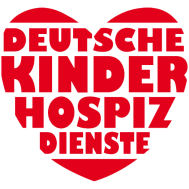 Der Ambulante Kinder- und			Träger der		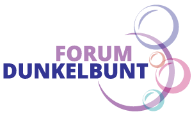 Jugendhospizdienst Löwenzahn Dortmund		Deutschen Kinderhospiz Diensteist Teil der Deutschen Kinderhospiz Dienste.	ist Forum Dunkelbunt e.V.www.deutsche-kinderhospiz-dienste.de			AG Dortmund VR 7372